SKRINING FITOKIMIA DAN UJI AKTIVITAS ANTIBAKTERI EKSTRAK ETANOL DAUN KAYU JAWA (Lannea coromandelia) (Houtt) Merr. TERHADAP BAKTERI Propionibacterium acnes dan Staphylococcus epidermidisHalaman SampulSKRIPSIOLEH :MUNAZIATUL JANNAHNPM.212114082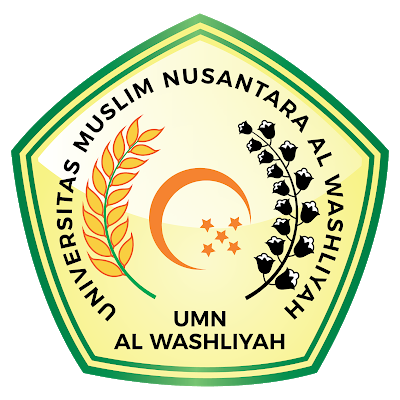 PROGRAM STUDI SARJANA FARMASI FAKULTAS FARMASI UNIVERSITAS MUSLIM NUSANTARA AL-WASHLIYAH MEDAN2023SKRINING FITOKIMIA DAN UJI AKTIVITAS ANTIBAKTERI EKSTRAK ETANOL DAUN KAYU JAWA (Lannea coromandelia) (Houtt) Merr. TERHADAP BAKTERI Propionibacterium acnes dan Staphylococcus epidermidisLEMBAR PERSYARATANSKRIPSIDiajukan Untuk Melengkapi dan Memenuhi Syarat-Syarat Untuk Memperoleh                        Gelar Sarjana Farmasi pada Program Studi Sarjana Farmasi Fakultas Farmasi                                                                                               Universitas Muslim Nusantara Al-WashliyahOLEH :MUNAZIATUL JANNAHNPM.212114082PROGRAM STUDI SARJANA FARMASI FAKULTAS FARMASI UNIVERSITAS MUSLIM NUSANTARA AL-WASHLIYAH MEDAN2023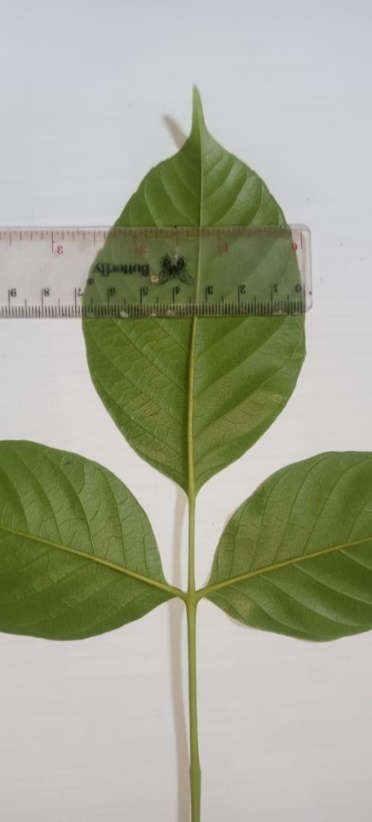 